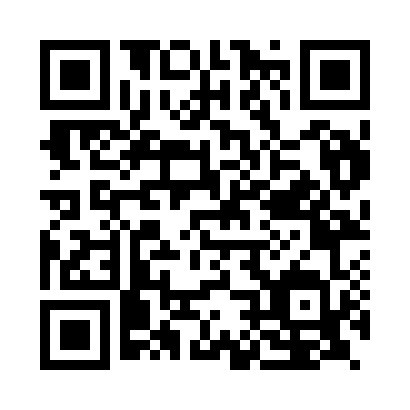 Prayer times for Iklin, MaltaWed 1 May 2024 - Fri 31 May 2024High Latitude Method: NonePrayer Calculation Method: Muslim World LeagueAsar Calculation Method: ShafiPrayer times provided by https://www.salahtimes.comDateDayFajrSunriseDhuhrAsrMaghribIsha1Wed4:346:0912:594:457:509:192Thu4:336:0812:594:457:509:203Fri4:316:0712:594:457:519:224Sat4:306:0612:594:457:529:235Sun4:286:0512:594:457:539:246Mon4:276:0412:594:457:549:257Tue4:266:0312:594:457:559:268Wed4:246:0212:594:457:559:279Thu4:236:0112:594:467:569:2910Fri4:226:0112:594:467:579:3011Sat4:216:0012:594:467:589:3112Sun4:195:5912:594:467:599:3213Mon4:185:5812:594:468:009:3314Tue4:175:5712:594:468:009:3415Wed4:165:5612:594:468:019:3616Thu4:155:5612:594:478:029:3717Fri4:135:5512:594:478:039:3818Sat4:125:5412:594:478:049:3919Sun4:115:5312:594:478:049:4020Mon4:105:5312:594:478:059:4121Tue4:095:5212:594:478:069:4222Wed4:085:5212:594:488:079:4323Thu4:075:5112:594:488:079:4424Fri4:065:5012:594:488:089:4525Sat4:065:5012:594:488:099:4626Sun4:055:4912:594:488:109:4727Mon4:045:4912:594:488:109:4828Tue4:035:481:004:498:119:4929Wed4:025:481:004:498:129:5030Thu4:025:481:004:498:129:5131Fri4:015:471:004:498:139:52